Государственное учреждение «Дзержинский районный центр гигиены и эпидемиологии»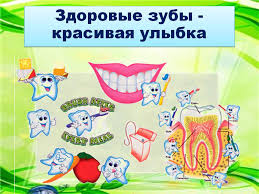 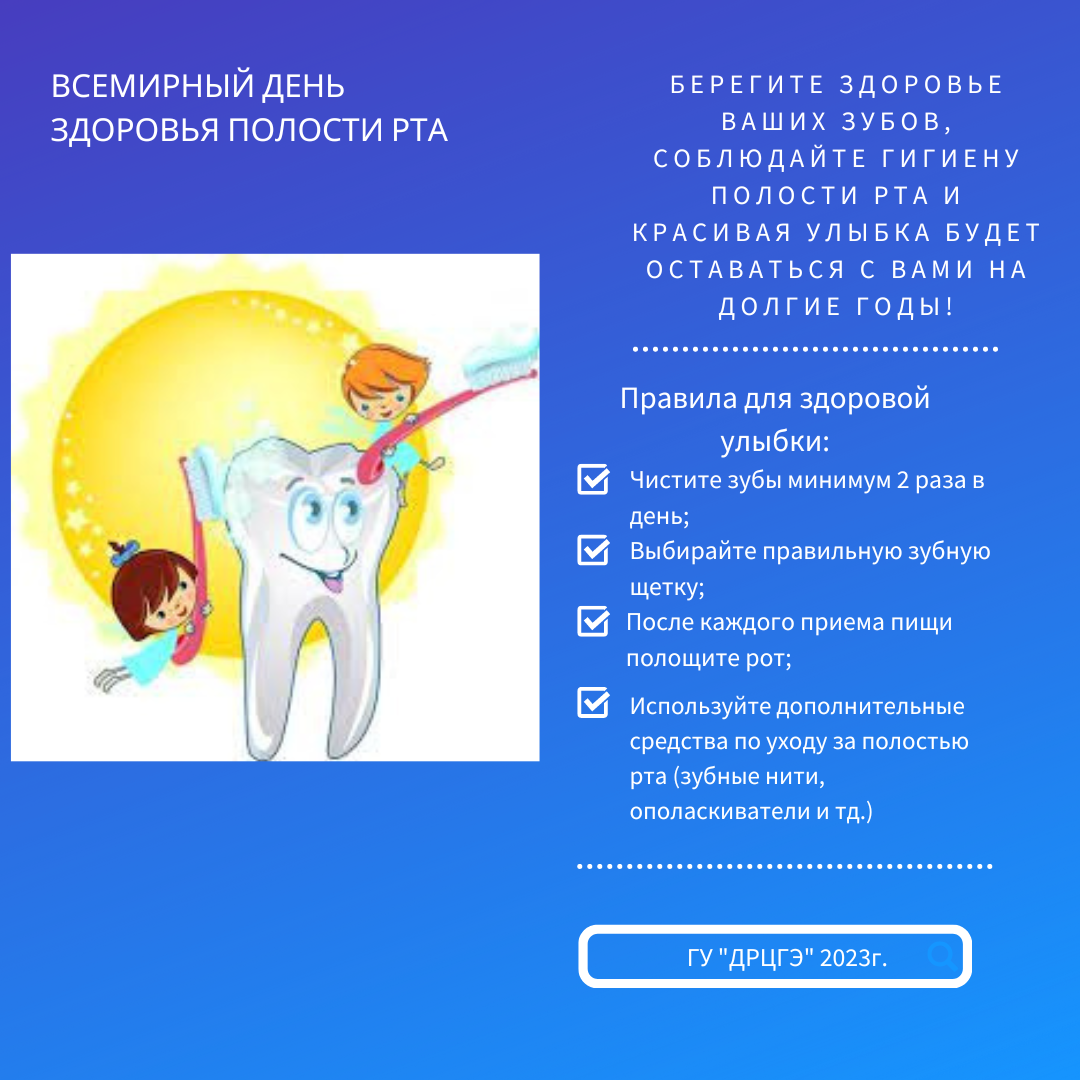 